Completa las frases con las palabras adecuadas.El pueblo germano, que se asentó en Hispania después de ayudar a los romanos, fue el 	Los musulmanes creen en un único Dios, al que llaman	. Los cristianos que vivían en territorio musulmán y conservaban su religión eran llamados 	. Y los musulmanes que vivían en territorio cristiano y conservaban su religión eran llamados 	. El reino de Asturias se formó en el año 	en la 	.Escribe lo que sepas sobre las fases del dominio musulmán en la península ibérica (emirato, califato, reinos de taifas, reino nazarí de Granada).Indica si estas afirmaciones son verdaderas (V) o falsas (F).     a) Nuestro actual sistema de numeración fue traído por los visigodos.     b) El estado llano es el estamento menos numeroso en la Edad Media.     c) Los reinos de Castilla y Aragón fueron los protagonistas de la Reconquista.Señala las distintas fases de la evolución de los reinos cristianos.Une con flechas:	Nobleza  	  Sacerdotes y ovispos	Clero  	  Campesinado	Estado llano  	  Señores, caballerosColorea y escribe el nombre de los reinos que había en España en el siglo xv.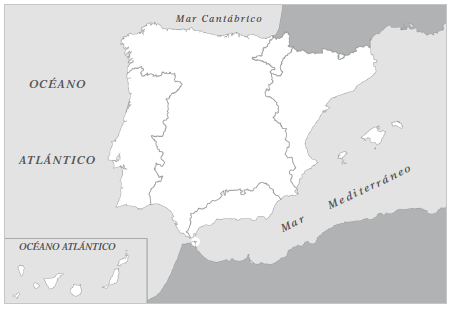 Relaciona la palabra con su frase correspondiente:	Ramadán  	  Estilo artístico que se distingue por las grandes catedrales	Recaredo  	  Tribunal, creado en 1478, que persiguió a judíos y musulmanes	Califato  	  Rey visigodo que se convirtió al catolicismo	Gótico  	  Mes de ayuno de las personas musulmanes	Inquisición  	  Mercado de una ciudad musulmana	Zoco  	  Conquistaron el último reino musulmán, Granada	Reyes Católicos  	  Periodo de esplendor de la dominación musulmanaExplica las diferencias entre el arte románico y el arte gótico.